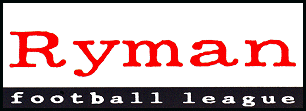 RYMAN FOOTBALL LEAGUE – WEEKLY NEWS AND MATCH BULLETINSeason 2007-2008 No: 02 - : - 20th August 2007CLUBS MEETINGThe meeting of all Member Clubs on Thursday, 30th August will now take place at the Metropolitan Police (Imber Court) Sports Club, Ember Lane, East Molesey, Surrey KT8 0BT at 7.00 p.m.  The meting will take place in the Ballroom of the main building.WEEKEND REVIEWThe Ryman Football League once again hit the road running on the first Saturday of the season, with Billericay leading the way with six goals at home to Hastings United and Dover Athletic scoring five on their visit to Horsham YMCA in Division One South.  The  (Middx) vs. AFC Hornchurch match saw nine goals in total, the visitors winning by the odd goal of that score-line.Overall there were 103 goals recorded in a full League programme of 33 League matches, including six penalties and two own goals.But not a single hat-trick on the opening day of the season which saw six home wins, thirteen away wins and thirteen draws.And the good news was the increase in crowds – up overall by 16% - showing the value of football at Ryman league level.Premier Division  led the way in the Premier Division, hitting promoted Hastings United for six without reply in .  AFC Hornchurch, leading 4-1 at half-time, recorded a 5-4 win on their visit to  in Middlesex, whilst Wealdstone celebrated their return to the Ryman Football league with a 4-1 win at Folkestone Invicta.One of the title favourites, AFC Wimbledon, got off to a good start for new manager Terry Brown with a sound 2-0 win at home to Ramsgate, whilst Jeff King’s   returned from a difficult opener at  with a point from a 1-1 draw.With only AFC Wimbledon and  winning at home, it was left to Horsham to win at promoted Maidstone United 2-0 and Carshalton Athletic to get off to the start they wanted be beating hosts Harrow Borough 3-1.Two goalless draws took play in the Leyton vs.   and Heybridge Swifts vs. Hendon matches, whilst Tonbridge Angels and   shared the points and four goals in their opening match in .  Boreham Wood and East Thurrock United also finished their match with a similar 2-2 score-line.Division One NorthPromotion contenders AFC Sudbury and Enfield Town both recorded opening day wins, with AFC Sudbury beating visitors Aveley 3-0, and Enfield Town winning 4-2 ay Witham Town/Waltham Abbey also won at home – 2-0 against  on a day that generally favoured the visiting teams.Essex Senior League champions   won 3-1 on their visit to   in Bedfordshire, whilst  , champions of the Spartan South Midlands League, got off to a  sound start with a 2-1 win at .  won 2-0 at Northwood, whilst Dartford were held to  a 2-2 draw by visiting .Division One SouthPromotion favourites Dover Athletic, under the guidance of new manager Andy Hessenthaler got the start their supporters demanded with a 5-1 win at Horsham YMCA.This victory was closely followed by relegated Walton & Hersham – 3-1 wins at newcomers Chipstead (Combined Counties), and Sittingbourne, winners at  by the only goal of the match.  Kingstonian, 2-0 winners at Clive Walker’s new club , and Croydon Athletic, 3-0 winners at Molesey, also both won away from home.The solitary two home wins in the Division saw single goals victories by Leatherhead at home to Metropolitan Police, and Cray Wanderers, who entertained Whyteleafe.Newcomers Whitstable Town (Kent League) and Eastbourne Town (Sussex League) shared four goals and the points, as did Walton Casuals and Dulwich Hamlet and Tooting & Mitcham United and Burgess Hill Town.RYMAN FOOTBALL LEAGUE STATISTICAL REVIEW –SEASON 2006/07The tenth edition of “The Statistical Review of the Ryman Football League” – 2006/07 season is now available.The book includes players’ League appearances, results of League and Cup matches, goalscorers and attendances of the 66 clubs.Also included is an index of players in alphabetical format of each player used in the Ryman League and their regular playing position.The book costs £5.50 + 70p (1st), 60p (2nd) or £1.30 () postage.Copies may be purchased from: Mike Wilson, SATURDAY, 13TH OCTOBER 2007’s European Championship Qualifying match against  at Wembley on Saturday, 8th October will kick-off at 3.00 p.m.The decision was taken by The FA in order that the  squad can depart for  after the game in order to allow them as much preparation time as possible in  before what could be a very vital qualifying match on Wednesday, 17th October.Clubs wishing to change their kick-off time, or move the match to Friday evening or Sunday, must agree the change with their opponents and notify Bruce Badcock by Wednesday, 7th September.ISTHMIAN LEAGUE CUPThe draw for the First Round of the Isthmian League Cup competition (two matches) will be published on Wednesday, 22nd August.  The two matches are to be played week commencing Monday, 11th September.The draw for the Second Round will be announced at the Clubs Meeting on 30th August, with matches being played week commencing Monday, 1st October.The remaining rounds will be played as follows:Third Round	Tuesday, 13th November 2007Fourth Round	Tuesday, 4th December 2007Quarter-Finals	Tuesday, 12th February 2008Semi-Finals	Tuesday, 4th March 2008Final	Wednesday, 2nd April 2008WEEKLY NEWS AND MATCH BULLETIN NO. 3Please note that the next Weekly Bulletin will be issued after the Bank Holiday Monday games on 27th August 2007.LEAGUE RULE 6.4.6 – LOAN PLAYERSClubs are reminded of the change to Rule 6.4.6, which now reads:The maximum number of Short Term Loans will be 8 per Season and Long Term Loans will be 2 per Season.  Whilst a Club may register any number of Work Experience players only 2 may play in any one match in accordance with FA Rules.  A Club may name up to a maximum of 5 players on a team sheet who are either Long Term Loans, Short Term Loans or Work Experience players with no more than 2 from any one Category.RYMAN LEAGUE CLUBCALL - TELEPHONE 09066 555 777
The Ryman League ClubCall is the League's official telephone information service.  The line is available 24 hours a day, seven days a week.
ClubCall presents a daily bulletin of news and interviews. We like to speak to the clubs that are in the news each day.All the match results are available on the ClubCall line each midweek night after around  and every Saturday after .Calls are charged at 60p per minute. The call revenue helps the Ryman Football League.RYMAN LEAGUE CLUBCALLTelephone 09066 555 777Tuesday, 14th August, 2006Herts. Charity Cup – First RoundPotters Bar Town	1 - 2		51Renner 85	Gregorio 32, 50Saturday, 18th August, 2007Premier DivisionAFC 	2 - 0	Ramsgate	2,829Hatton 6, 26 (Middx)	4 - 5	AFC Hornchurch	215Purdie (og) 26,  60,	Lee D. 18, Cross 22, Lee K. 40,Hughes 64, Joseph 69	Parker 42, 79Billericay Town	6 - 0	 United	604Boot 16, 54, Flack 62, 81,Wood-Garness 85, Ray (og) 68Boreham Wood	2 - 2	East  United	135Bangura 65, Morgan 66	West 35, Burns 87Folkestone Invicta	1 - 4	Wealdstone	414Bremner 82	O’Leary L. 12, Chappell 50,	Dean 57, 60Harrow Borough	1 - 3	Carshalton Athletic	155Adomah 15	 8, Cartledge 35,	McLeod 53Heybridge Swifts	0 - 0	Hendon	219Leyton	0 - 0	Harlow Town	96 United	0 - 2	Horsham	526	Farrell 57, 78	1 - 1	 City	804Coleman 68	Holmes 87Tonbridge Angels	2 - 2	 Town	482Main 48, 62	Nwokeji 35, Cook 69Division One NorthAFC 	3 - 0	Aveley	279Bacon 62, Tracey 66, Head 73 	1 - 3		106Beale 48	Dafter 19, Thomas 42, King 82	2 - 2	Maldon Town	947May 17, Cass 64	Berquez 10, Parmenter 90Great Wakering Rovers	2 - 3	 Forest	102Butterworth 9 (pen), Tuohy 50	Nene 19, Grieves 30, 45 (pen)Ilford	1 - 1	Ware	65Stevens 56 (pen)	 88Northwood	0 - 2	Canvey Island	152	Davidson 60 (pen), Potters Bar Town	1 - 2		64Gonzales 89	Maharjan 51, 63Tilbury	1 - 1	Redbridge	109Springer 42	Boateng 90 Abbey	2 - 0	Wivenhoe Town	76 36, Sontag M. 80Wingate & Finchley	1 - 1	Bury Town	83Clarke 5	Chaplin 13 	2 - 4		189Hawes (Kaan) 5, Ricks 24	Stephens 12, Hammatt 19, 70,	Tickner 35Division One South	0 - 2	Kingstonian	411	Traynor 16, Sankoh 71Chipstead	1 - 3	Walton & Hersham	135Luffmen 19	Peters 30, George 44, 85Corinthian-Casuals	0 - 0	 Town	128Cray Wanderers	1 - 0	Whyteleafe	148Lover 45Horsham YMCA	1 - 5	 Athletic	383Davies 38	Dryden 2, 60, Wallis 59, 90,	Poulton 89 (pen)Leatherhead	1 - 0	Metropolitan Police	223Read 85Molesey	0 - 3	Croydon Athletic	101	Savage 44, Ademola 50, 65Tooting & Mitcham United	2 - 2	Burgess Hill Town	316Abbey 22, Vines P. 30	Fogden 49, Cotton 58Walton Casuals	2 - 2	Dulwich Hamlet	103Gale 29 (pen), Harris 90	Mangodza 54, Williams 71 	2 - 2	 Town	277Perona 8, Harris 90	 44, Baitup 85 (pen)	0 - 1	Sittingbourne	301	Spice 58Monday, 20th August, 2007Premier Division vs. Boreham WoodDivision One NorthAveley vs. Great Wakering RoversDivision One South Athletic vs. Cray WanderersKingstonian vs. Corinthian-CasualsTuesday, 21st August, 2007Premier DivisionAFC Hornchurch vs. Billericay TownCarshalton Athletic vs.  (Middx) (kick-off 7.30p.m.)East Thurrock United vs.  vs. Heybridge Swifts United vs.  UnitedHendon vs. LeytonHorsham vs. Folkestone InvictaRamsgate vs. Tonbridge Angels  vs.  BoroughWealdstone vs. AFC Division One North vs. TilburyBury Town vs.   vs.  vs. Wingate & Finchley vs. Ilford  vs. AFC  vs. NorthwoodWare vs.  Abbey  vs. Division One South vs. Chipstead  (kick-off 7.30p.m.)  vs. Croydon Athletic vs. Dulwich Hamlet vs. Horsham YMCAMetropolitan Police vs. Sittingbourne vs. LeatherheadWalton & Hersham vs. Tooting & Mitcham UnitedWhyteleafe vs. Walton CasualsWednesday, 22nd August, 2007Division One NorthRedbridge vs. Division One South vs. MoleseySaturday, 25th August, 2007Premier DivisionAFC Hornchurch vs.  BoroughCarshalton Athletic vs. Billericay Town  vs.  UnitedEast Thurrock United vs. AFC  vs. Folkestone Invicta United vs.  (Middx)Hendon vs. Tonbridge AngelsHorsham vs. Boreham WoodRamsgate vs. Leyton vs. Heybridge SwiftsWealdstone vs. Division One NorthAveley vs. Wingate & Finchley vs. NorthwoodBury Town vs. Great Wakering Rovers  vs.  Abbey vs. Ilford  vs. AFC   vs. Redbridge vs.  vs. TilburyWare vs.   vs. Division One South vs. Molesey vs. Tooting & Mitcham UnitedCroydon Athletic vs. Cray Wanderers Athletic vs. LeatherheadDulwich Hamlet vs.  vs. Corinthian-CasualsKingstonian vs. Horsham YMCAMetropolitan Police vs. ChipsteadSittingbourne vs. Walton CasualsWalton & Hersham vs. Whyteleafe vs. Monday, 27th August, 2007Premier DivisionAFC Wimbledon vs.  (Middx) vs. WealdstoneBillericay Town vs. Boreham Wood vs. Folkestone Invicta vs. Ramsgate Borough vs. HendonHeybridge Swifts vs. AFC HornchurchLeyton vs.  United vs. HorshamTonbridge Angels vs.  UnitedDivision One NorthAFC  vs.  vs. Bury Town vs. AveleyGreat Wakering Rovers vs. Ilford vs. Redbridge vs. WareTilbury vs.  Abbey vs. Wingate & Finchley vs.   vs. Division One South vs. SittingbourneChipstead vs.  (kick-off 11.30a.m.)Corinthian-Casuals vs. Croydon AthleticCray Wanderers vs. Dulwich HamletLeatherhead vs. Walton & HershamMolesey vs. WhyteleafeTooting & Mitcham United vs. Kingstonian  vs.  AthleticTuesday, 28th August, 2007Premier Division United vs. Carshalton AthleticDivision One NorthNorthwood vs. Division One SouthHorsham YMCA vs.   (kick-off 7.30p.m.)Walton Casuals vs. Metropolitan PoliceWorthing vs.   (kick-off 7.30p.m.)Friday, 31st August, 2007Premier DivisionMaidstone United vs. FA Cup – Preliminary RoundErith & Belvedere vs.  Saturday, 1st September 2007Premier DivisionAFC Hornchurch vs. AFC Wimbledon vs.  Borough (Middx) vs. Heybridge SwiftsBillericay Town vs. Leyton United vs. HendonFolkestone Invicta vs. Boreham Wood vs. RamsgateHorsham vs. Carshalton Athletic vs. Tonbridge AngelsWealdstone vs.  UnitedFA Cup – Preliminary RoundAFC  vs. Bury Town  vs. Arundel vs. MoleseyAveley vs.  vs. Westfield/Banstead AthleticCorinthian-Casuals vs.  Vale/Deal Town vs. LeatherheadDulwich Hamlet vs. Three Bridges vs. Wingate & Finchley vs. Kingstonian vs. AFC Hayes  vs. Haringey Borough/Wembley vs. WareHarwich & Parkeston vs. IlfordHorsham YMCA vs. Tunbridge Wells/Chessington & Hook  	 vs. WhyteleafeLangford vs.  vs. Chipstead	  vs.  Manor/Colney HeathMetropolitan Police vs. Croydon Athletic  vs. Redbridge vs. Woodford UnitedRedhill Vs.  AthleticRingmer vs.   vs. Sittingbourne vs. Wick/Chertsey Town  vs. Tilbury vs. Great Wakering RoversTooting & Mitcham United vs. Cray Wanderers vs. Halstead Town/Wellingborough TownWalton & Hersham vs. HassocksWalton Casuals vs.   vs.  Abbey vs. Biggleswade Town/Concord RangersMonday, 3rd September, 2007Premier Division  vs.  UnitedTuesday, 4th September, 2007Premier DivisionBoreham Wood vs. AFC Carshalton Athletic vs.   (kick-off 7.30p.m.)Harrow Borough vs.  (Middx) (kick-off 7.30p.m.) United vs. Hendon vs. AFC HornchurchHeybridge Swifts vs.   (kick-off 7.30p.m.)Leyton vs. HorshamRamsgate vs.  United vs. WealdstoneTonbridge Angels vs. Folkestone InvictaSaturday, 8th September 2007Premier DivisionBoreham Wood vs.  (Middx)Carshalton Athletic vs. AFC Hornchurch vs. Wealdstone Borough vs. Billericay Town United vs. HorshamHendon vs.  UnitedHeybridge Swifts vs. Folkestone InvictaLeyton vs. AFC Ramsgate vs.  United  vs. Tonbridge Angels vs. Division One NorthAFC  vs. Ilford  vs.  Abbey vs. Ware vs. Bury TownGreat Wakering Rovers vs. Wingate & FinchleyNorthwood vs.    vs. Redbridge vs. AveleyTilbury vs.   vs.   (kick-off 2.00p.m.)  vs. Division One South vs. Corinthian-CasualsCray Wanderers vs. Walton Casuals Athletic vs. Dulwich Hamlet  vs. Horsham YMCA vs. Kingstonian vs. MoleseySittingbourne vs. Metropolitan PoliceTooting & Mitcham United vs. ChipsteadWalton & Hersham vs. Whyteleafe vs. Croydon Athletic vs. LeatherheadPLAYER MOVEMENTSFIXTURE CHANGES TABLEDivision One NorthMonday, 20th August, 2007 vs. Leatherhead (kick-off 7.30p.m.)Thursday, 23rd August, 2007Kingstonian vs.  UnitedTooting & Mitcham United vs. Carshalton AthleticWednesday, 29th August, 2007Carshalton Athletic vs. Horsham (kick-off 7.30p.m.)Tonbridge Angels vs. Thursday, 30th August, 2007AFC Wimbledon vs. Horsham YMCA vs. Croydon Athletic (kick-off 7.30p.m.)Leatherhead vs.  United vs. Tooting & Mitcham UnitedMonday, 3rd September, 2007 vs. Tonbridge Angels (kick-off 7.30p.m.)Horsham vs. AFC  vs. Carshalton Athletic (kick-off 7.30p.m.)Wednesday, 5th September, 2007 vs. Horsham YMCA (kick-off 7.30p.m.)Thursday, 6th September, 2007Kingstonian vs. Tooting & Mitcham United United vs. LeatherheadTuesday, 11th September, 2007FA Youth Cup – Preliminary Round  vs.  UnitedWednesday, 12th September, 2007Tonbridge Angels vs. Thursday, 13th September, 2007AFC  vs. Croydon AthleticHorsham YMCA vs. Kingstonian (kick-off 7.30p.m.)Week beginning Monday, 10th September, 2007FA Youth Cup – Preliminary Round vs. Epsom & Ewell (kick-off 7.30p.m.)Colliers Wood United vs. Carshalton Athletic  vs.  UnitedHorsham vs. Tooting & Mitcham United vs.  vs. Leatherhead (kick-off 7.30p.m.)Sunday, 16th September, 2007 FA Youth Cup – First RoundPatcham United vs. Horsham vs. FerringWednesday, 19th September, 2007Carshalton Athletic vs.  (kick-off 7.30p.m.)Croydon Athletic vs. Thursday, 20th September, 2007AFC Wimbledon vs.  UnitedKingstonian vs. HorshamLeatherhead vs. Horsham YMCATooting & Mitcham United vs. Thursday, 27th September, 2007Kingstonian vs. Leatherhead or Week beginning Monday, 24th September, 2007FA Cup – First Round QualifyingBromley vs.   or  United   or Epsom & Ewell vs. Colliers Wood United or Carshalton Athletic vs. Horsham YMCACroydon Athletic vs. Hayes & Yeading UnitedDulwich Hamlet vs. AFC   vs.   or  vs. Tonbridge AngelsTooting & Mitcham United or   vs. Horsham or  or Leatherhead vs. Sutton United or ArundelHANDBOOK AMENDMENTSCARSHALTON ATHLETIC FCMatch Secretary Roger Searle’s e-mail address is incorrect in the Handbook; it should read annaaustin@cdlco.fsnet.co.ukCORINTHIAN-CASUALS FCProgramme Editor Nick Overand’s e-mail address should read nick_overend@yahoo.co.uk (the underscore is missing).HEYBRIDGE SWIFTS FCSafety Officer Mick Gibson’s mobile telephone should read 0780 578 8272POTTERS BAR TOWN FCThe Club has a new Programme Editor - Peter Broomfield - peterbsfl@yahoo.co.uk and mobile 0787 604 6263.
Please copy all pen picture information and histories to Peter when confirming matches.TILBURY FCClub Secretary Mark Southgate has a new e-mail address - dsouthgate@kestrel-liner.comTILBURY/WARE FCsProgramme Editor Mark Kettlety’s e-mail address should read sundayonly1@aol.comNOTICEBOARDCRAY WANDERERS FCMatch Secretary Martin Hodson will be away on holiday as from Wednesday 15th August, returning Thursday 29th August (but will not have access to e-mails until Monday 3rd September).  Please advise Greg Mann on greg25old@aol.com with regards to any fixture changes etc.FOLKESTONE INVICTA FCClub Secretary Neil Pilcher is on holiday and will be unable to access e-mails from the end of Friday 17th August to the morning of Monday 3rd September.  He will, however, still be available on his home and mobile telephone numbers most of the time if anyone needs to contact him.HORSHAM YMCA FCClub Secretary Bob Brading is away from Sunday, 19th August to Saturday, 26th August. During this period all correspondence and queries relating to football matters should be addressed to Robin Bishop, Rojena Cottage, Brighton Road, Lower Beeding, Horsham, West Sussex  RH13 6NH – telephone 01403 891622 and 0796 620 2955 (mobile);e-mail ronin.bishop@t-d-s.com and rbishop@rojena.fsnet.co.uk
SITTINGBOURNE FCClub Secretary John Pitts is away from Saturday 11th August to Friday 24th August. During this time please contact Peter Potts – telephone  01634 389668, mobile 0778 590 6627 or e-mail peterpitts@blueyonder.co.ukWHITSTABLE TOWN FCClub Secretary Alan Gower will be on annual leave Wednesday 8th August to Thursday, 23rd August 2007Contact during this period is Club Chairman Mr Tony Rouse – telephone 01227 360315, mobile 0781 491 9830, e-mail amr@btconnect.com or tonyrouse@onetel.net or  Fixtures Secretary Phil Gurr  - telephone 01227 263787 or e-mail pgurr@ukonline.co.uk CLUB GOSSIPCARSHALTON ATHLETIC FCThe Club has received the sad news of the death of Manfred Stanislawski on Monday of this past week.  Manfred was a dedicated servant of the Club over many years, during which he served as a Committee member as well as carrying out many administrative jobs for the Robins.  Manfred had been seriously ill for some time, but despite his difficulties he continued to visit  whenever he could to see his many friends and spend time at the Club he loved.Everyone who knew Manfred will have their own special memories, a big man who always had time to stop and talk, and he will be missed by everyone who knew him and came into contact with him.  Our thoughts go out to his family at this time.The funeral is to be held at 1.00 p.m. on Friday, 24th August at the North East Surrey Crematorium, , Morden, .  Following the service a celebration of Manfred’s life will be held in the function hall at the War Memorial Sports Ground, , Carshalton.CARSHALTON ATHLETIC FCThe Club have are pleased to have signed Ted Day, a midfielder with previous experience with MK Dons and .  James Evans was back from holiday and available for selection for Saturday’s game at Harrow Borough.  Luke Fontana is recovering quickly from his recent operation and should be playing again very soon.  Goalkeeper Danny Wheeler has signed for Croydon Athletic, but the Clubs have agreed that he can be recalled if needed by the Robins.WEALDSTONE FCWealdstone Football Club has announced the renewal of their main sponsorship agreement for the 2007/08 season with CAMS Associates and CROSSITE Associates.The deal with cover sponsorship of first team home and away shirts and other new innovative incentives for the club.Stones Chairman Howard Krais said: “We are absolutely delighted that CAMS and CROSSITE have agreed to renew their sponsorship of the club for the coming season and we are most grateful for their fantastic support.  We look forward to working together in a successful partnership.”CAMS Associates (www.cams-associates.co.uk) provides services to the Building Services and Electronic Security markets, whilst CROSSITE (www.crossite.com) provide Technology Management Solutions. SIGN UP FOR ONE GAME ONE COMMUNITY European football’s leading anti-racism campaign, Kick It Out, returns with a Week of Action in October and local clubs, schools and community groups can access funding for their own equality awareness events.  The “One Game One Community” Week of Action, which takes place from October 18-30, is supported by both the professional and national games and the Football Foundation has teamed up with Kick It Out to give local clubs and organisations a chance to apply for Community Chest Grants totalling £2000.The Week of Action aims to challenge racism and discrimination within football while celebrating the involvement of minority communities in the game and Kick It Out director, Piara Powar, commented: “The Community Chest Grants will help to empower a range of groups who are using football as a tool to address issues of inequality. 
  
“We would urge groups to apply for the grants, get involved in the Week of Action and help us celebrate the contribution that community groups across the country are making to our national sport.”Kick It Out chairman, Lord Herman Ouseley, added: “We should be proud of the progress we have made in challenging racism in the , but should not forget the concerted efforts it took to get here.
 
“The deplorable abuse directed at our England U21s at June’s European Championships in  should serve as a timely reminder that racism can still affect us – and our teams. We should also not forget that, outside of the professional game, racism is still as much an issue now as it has ever been.
 
“The Week of Action will celebrate the contribution communities have made to the game and importantly it will offer an opportunity for everyone to take a symbolic stand against all forms of discrimination in the game.”

Paul Thorogood, Chief Executive of the Football Foundation, welcomed the scheme: "The Football Foundation is committed to ensuring that work that engages marginalised groups is supported and developed.
 
"The Week of Action initiative is a great opportunity for groups to apply for funding to organise an event or initiative that makes a real impact and breaks down social barriers."FA Chief Executive, Brian Barwick, has urged all clubs to get involved and support the Kick It Out initiative: "As the governing body of the game, we are committed to ensuring that football is welcoming to all communities.
 
"The Week of Action will highlight the far reaching appeal of the game across all communities and celebrate the vital contributions being made at the grassroots level by ethnic minority groups."Clubs and organisations looking to access funding can apply by logging onto the Community Chest section of www.kickitout.orgThe deadline for funding applications is the September 10, 2007.WYCOMBE WANDERERS FCWANDERERS are mourning the loss of former player Steve Thorne who died from a brain tumour aged 48 on Friday.Thorne played for Wanderers under Mike Keen and was part of their Isthmian League title winning side of 1983.  The centre forward, who lived in Stokenchurch, had been suffering for two and a half months and leaves wife Sandra and 13-year-old daughter Shanen.He also played for Burnham and Marlow and after stopping playing he took his coaching badges. He coached youngsters in  and also became a scout for .His funeral is at St Peter and ’s Church, Stokenchurch at 1pm on Friday, 31st August.DULWICH HAMLET FCGILLINGHAM have lost out to League 1 rivals  in their pursuit of Charlton striker Chris Dickson.

Addicks manager Alan Pardew confirmed that he expected the 22-year-old to move to  on a month's loan.

Pardew said: "It will be a good education for him to go and work under Dario Gradi at . I wanted him to go to  but then players have their own views about where they want to go on loan.

"I wouldn't push a player to a club where he didn't want to go. I gave him the option, because there were four clubs that wanted him on loan, and he chose .

"I hope he'll go there and be a big success because I want him to score lots of goals."

Dickson, who made his Charlton first team debut as a substitute in the 2-0 Carling Cup win at , joined the Addicks from Ryman League Division 1 South club Dulwich Hamlet where he scored 31 goals in 35 games.

After Charlton paid Dulwich an initial £35,000 for him last season, he was quickly off the mark with seven goals in six reserve games.NEW  CITY UNIVERSITY WOMEN’S SOCCER COACHES   second-year head coach Robert Bielan has begun the process of solidifying his coaching staff for the 2007 season, adding former semi-professional soccer player Rhodri Harvey and  boys and girls coach William Shapiro III to the club.  The pair replace 2006 assistants Tonia Lorenzoni and Nicole Figueroa. will be responsible for helping run the Gothic Knight midfield, while Shapiro will be charged with training the goalkeepers and establishing the defense.Harvey, a native of  comes to NJCU from the New York Red Bulls of Major League Soccer, where he coaches with the club’s youth training programs. For Harvey, who holds a National Soccer Coaches Association of America (NSCAA) National Diploma, this will be his first collegiate position.“He has a lot of experience and techniques from playing and living in ,” said Bielan. “The training he’s received in the  playing and working with different clinics has given him vast ability, and he will help us foster a different style of play.”Harvey played semi-pro soccer in England’s Ryman League from 2001-06, following a collegiate career as a first team player from 1996-99 for De Montfort University in Leicester, England, where he earned a degree in Sports Engineering in August 2000. He also played for   in  from 1990-96, graduating in August 1996.When not coaching,  works in real estate marketing for photoplan360.com, and enjoys travelling, golf and snowboarding. The 29-year old resides in  with his wife, Sheila.OPENING DAY ATTENDANCE TOTALSSaturday, 18th August 2007Bruce BadcockRyman Football League,  
,  CB9 7WQ01440 708064 (Telephone)
01440 713583 (Fax)
0792 194 0784 (Mobile)E-mail: bruce.badcock@btinternet.comPlayerFromToDateBodkin, Matthew J.Grays Athletic17th August 2007Bourgeois, Daryl T.Heybridge Swifts16th August 2007Collins, David A.Great Wakering RoversRedbridge15th August 2007Gargan, Sam (Short term loan)Brighton & Hove 15th August 2007Geard, MatthewHorsham17th August 2007Glyde, Charlie (Short term loan)Folkestone Invicta18th August 2007King, HervéHorsham YMCACroydon Athletic23rd August 2007Lennie, JoshuaMoleseyRamsgate15th August 2007Martin, AlexanderBishop’s Stortford18th August 2007Massey, Alan (Short term loan)Wycombe WanderersWealdstone18th August 2007Rose, JazzHendonNorthwood22nd August 2007Skinner, Lloyd (Short term loan)Brighton & Hove 16th August 2007Sonuga, GbengaTilbury17th August 2007Tydeman, GrahamCarshalton AthleticWhyteleafe14th August 2007Ursell, RobertCarshalton AthleticHendon17th August 2007Wheeler, Danny A.Carshalton AthleticCroydon Athletic28th August 2007Worster, Ronnie (Long term loan)Billericay TownAveley16th August 2007MatchOriginal DateNew DateAFC  vs. 16th October 20079th October 2007 vs. Bury Town16th October 2007  vs. 8th September 20078th September 2007 – kick-off 2.00 p.m.)AggregateAggregateMatchesMatchesAverageAverage% changeDivision2007/082006/072007/082006/072007/082006/07Premier6,4795,0311111589457+ 28.8Div One North2,1721,9161111197174+13.2Div One South2,5262,6881111229244- 6.1Total11,1779,6353333339292+16.0